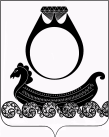 Администрация Чапаевского сельского поселенияКрасносельского муниципального района Костромской областиПОСТАНОВЛЕНИЕ  от  30  августа  2016 года                                                                            №  52        Об утверждении методики прогнозирования поступлений доходов в бюджет Чапаевского сельского поселения Красносельского муниципального района Костромской области.          В соответствии с пунктом 1 статьи 160 Бюджетного кодекса Российской Федерации, Постановлением Правительства Российской Федерации от 23.06.2016 года № 574 «Об общих требованиях к методике прогнозирования поступлений доходов в бюджеты бюджетной системы Российской Федерации», Уставом Чапаевского сельского поселения, Красносельского муниципального района Костромской областиПОСТАНОВЛЯЮ:1.Утвердить методику прогнозирования поступлений доходов в бюджет Чапаевского сельского поселения Красносельского муниципального района Костромской области Приложение 1.2. Контроль за выполнением данного Постановления оставляю за собой. 3. Настоящее постановление вступает в силу с момента подписания и подлежит официальному опубликованию в общественно-политической газете «Чапаевский вестник». Глава поселения                                                   Г.А.СмирноваПриложение 1Утверждено постановлением администрации Чапаевского сельского поселенияКрасносельского муниципального района Костромской областиот 30.08.2016г. № 52МЕТОДИКА прогнозирования поступлений доходов в бюджет Чапаевского сельского  поселения Красносельского муниципального района Костромской областиОбщие положения1. Настоящая Методика определяет механизм определения и расчета планируемых поступлений доходов в бюджет Чапаевского сельского  поселения Красносельского муниципального района Костромской области, главным администратором которых является администрация  Чапаевского сельского  поселения Красносельского муниципального района Костромской области.Прогнозирование неналоговых доходов1. Доходы от сдачи в аренду имущества, находящегося в оперативном управлении органов управления сельских  поселений созданных ими учреждений (за исключением имущества муниципальных бюджетных и автономных учреждений).Прогноз доходов от сдачи в аренду имущества, находящегося в оперативном управлении органов управления сельских  поселений и созданных ими учреждений (за исключением имущества муниципальных бюджетных и автономных учреждений)осуществляется на основании заключенных договоров аренды имущества по формуле:Д ар. им. (А им. i*Н ,   ) где Д ар. им. - прогнозируемый объем доходов от сдачи в аренду имущества, находящегося в оперативном управлении органов управления сельских  поселений и созданных ими учреждений (за исключением имущества бюджетных и автономных учреждений); А им. i - арендная плата по i-му договору аренды имущества, находящегося в оперативном управлении органов управления сельских  поселений и созданных ими учреждений (за исключением имущества бюджетных и автономных учреждений), в месяц. Размер арендной платы устанавливается договором аренды имущества; Н - количество полных месяцев действия договора аренды имущества в прогнозируемом периоде.2.  Доходы от сдачи в аренду имущества, составляющего казну сельских  поселений(за исключением земельных участков).Прогноз доходов от сдачи в аренду имущества, составляющего казну сельских  поселений (за исключением земельных участков), осуществляется на основании заключенных договоров аренды имущества и рассчитывается по формуле:Д ар. к. (А им. i*Н) где Д ар. к. - прогнозируемый объем доходов от сдачи в аренду имущества, составляющего казну сельских  поселений(за исключением земельных участков); А им. i - арендная плата по i-му договору аренды имущества, составляющего казну сельских  поселений(за исключением земельных участков). Размер арендной платы устанавливается договором аренды имущества;         Н - количество полных месяцев действия договора аренды имущества в прогнозируемом периоде.Доходы,  получаемые в виде арендной  платы за земельные  участки, государственная собственность на которые  не разграничена и которые расположены  в границах сельского поселения,  а также средств от продажи права на  заключение договоров аренды указанных  земельных участков.Прогноз доходов, получаемых в виде арендной платы за земельные  участки,  государственная  собственность на которые  не разграничена и которые расположены  в границах сельского поселения,  а также средств от продажи права на  заключение договоров аренды указанных  земельных участков  и рассчитывается по формуле:Д ар. з/у = ∑ (А з/у i* H) + ∑ Пi,Д ар. з/у - прогнозируемый объем доходов, получаемых в виде арендной платы за земельные участки, государственная собственность на которые  не разграничена и которые расположены  в границах сельского поселения,  а также средств от продажи права на  заключение договоров аренды указанных  земельных участков;А з/у i - арендная плата по i-му договору аренды земельных участков, государственная собственность на которые  не разграничена и которые расположены  в границах сельского поселения, в месяц. Размер арендной платы устанавливается договором аренды земельного участка;Н - количество полных месяцев действия договора аренды земельных участков в прогнозируемом периоде;Пi – платеж от продажи права на заключение договора аренды i –го участка. Размер платежа от продажи права на заключение договоров аренды земельного участка определяется в размере не менее полутора процентов от кадастровой стоимости земельного участка либо в размере ежегодной арендной платы, определенной по результатам рыночной оценки.  4. Прочие поступления от использования имущества, находящегося в собственности сельских  поселений (за исключением имущества  муниципальных бюджетных и автономных учреждений, а также имущества муниципальных унитарных предприятий, в том числе казенных).Прогноз доходов от прочих поступлений от использования имущества, находящегося в собственности сельских  поселений (за исключением имущества  муниципальных бюджетных и автономных учреждений, а также имущества муниципальных унитарных предприятий, в том числе казенных) рассчитывается по формулеД ар. п/п = ∑ (А п/п i* H),гдеД ар.п/п - прогнозируемый объем доходов, получаемых в виде платы за предоставление возможности проживания  и эксплуатации муниципального жилищного фонда сельского поселения по договорам социального найма;А п/п i - плата по i-му договору социального найма жилья за предоставление возможности проживания  и эксплуатации муниципального жилищного фонда сельского поселения , в месяц. Размер платы устанавливается договором социального найма жилья.Н - количество полных месяцев действия договора социального найма жилья в прогнозируемом периоде.5. Доходы от реализации имущества, находящегося в оперативном управлении учреждений, находящихся в ведении органов управления сельских  поселений (за исключением имущества муниципальных бюджетных и  автономных учреждений), в части реализации основных средств по указанному имуществу.Прогноз доходов от реализации имущества, находящегося в оперативном управлении учреждений, находящихся в ведении органов управления сельских  поселений (за исключением имущества муниципальных бюджетных и  автономных учреждений), в части реализации основных средств по указанному имуществу, осуществляется исходя из перечня имущества сельского поселения, находящегося в оперативном управлении учреждений, находящихся в ведении органов управления муниципального района, включенного в прогнозный план приватизации муниципального имущества сельского поселения, на прогнозируемый период и перечня имущества сельского поселения, реализация которого планируется в прогнозируемом периоде, с учетом экспертной оценки рыночной стоимости планируемого к приватизации имущества, выполненной в соответствии с законодательством Российской Федерации об оценочной деятельности.6. Доходы от реализации  иного имущества, находящегося в собственности  сельских поселений (за исключением имущества  муниципальных бюджетных и автономных учреждений, а также имущества муниципальных   унитарных предприятий, в том числе казенных), в части реализации основных средств по указанному имуществу.Прогноз доходов от реализации  иного имущества, находящегося в собственности  сельских поселений (за исключением имущества  муниципальных бюджетных и автономных учреждений, а также имущества муниципальных   унитарных предприятий, в том числе казенных), в части реализации основных средств по указанному имуществ, осуществляется исходя из перечня имущества сельского поселения , включенного в прогнозный план приватизации муниципального имущества сельского поселения, на прогнозируемый период и перечня имущества сельского поселения, реализация которого планируется в прогнозируемом периоде, с учетом экспертной оценки рыночной стоимости планируемого к приватизации имущества, выполненной в соответствии с законодательством Российской Федерации об оценочной деятельности.Доходы от продажи земельных участков, государственная собственность на которые не разграничена и которые расположены в границах сельских  поселений.  Прогноз доходов, получаемых от продажи земельных участков, государственная собственность на которые не разграничена и которые расположены в границах сельских  поселений, осуществляется с учетом имеющихся заявлений о выкупе земельных участков, государственная собственность на которые не разграничена и которые расположены в границах сельских  поселений, от собственников объектов недвижимости, расположенных на таких земельных участках, и рассчитывается по формуле:Д з/у= ∑ (Ск i*N),гдеД з/у - прогнозируемый объем доходов, получаемых от продажи земельных участков, государственная собственность на которые не разграничена и которые расположены в границах сельских  поселений;Ск i - кадастровая стоимость i-го земельного участка, государственная собственность на который не разграничена и который расположен в границах сельского  поселения;N - норматив установления цены земли при продаже земельных участков, государственная собственность на которые не разграничена и которые расположены в границах сельских  поселений , собственникам объектов недвижимости, расположенных на таких земельных участках.8.  Доходы поступившие в порядке возмещения расходов, понесенных в связи с эксплуатацией имущества  сельских поселений.Прогноз доходов поступлений  в порядке возмещения расходов, понесенных в связи с эксплуатацией имущества  сельских поселений определяется на основании количества  понесенных расходов по видам и размерам платежа за каждый вид понесенных расходов.Определение прогнозного количества понесенных расходов каждого вида, основывается на бухгалтерских  данных не менее чем за три года или за весь период возмещения расходов, понесенных в связи с эксплуатацией имущества  сельских поселений в случае, если этот период не превышает трёх лет.Размер платежа по каждому виду понесенных  расходов  соответствует размеру  платежа  на содержание  имущества  сельского поселения за  отчетный период умноженного на коэффициент- дифлятор.9. Платежи, взимаемые органами местного самоуправления (организациями) сельских  поселений за выполнение определенных функций.Прогноз доходов в виде платежей, взимаемых органами местного самоуправления (организациями) сельских  поселений за выполнение определенных функций определяется на основании количества предоставленных услуг по видам и размерам платежа за предоставленную услугу.Определение прогнозного количества услуг каждого вида, основывается на статистических данных не менее чем за три года или за весь период закрепления услуги в случае, если этот период не превышает трёх лет.10. К непрогнозируемым доходам, носящим непостоянный характер поступлений, относятся:Государственная пошлина за совершение нотариальных действий должностными лицами органов местного самоуправления, уполномоченными в соответствии с законодательными актами  Российской Федерации   за совершение нотариальных действий; Прочие доходы от компенсации затрат бюджета сельского поселения;Доходы от реализации имущества, находящегося в оперативном управлении учреждений, находящихся в ведении органов управления сельских  поселений (за исключением  имущества муниципальных бюджетных и автономных учреждений) в части реализации материальных запасов по указанному имуществу;Доходы от реализации иного имущества, находящегося в собственности сельских  поселений (за исключением имущества муниципальных бюджетных и  автономных учреждений, а также имущества унитарных предприятий, в том числе казенных), в части реализации материальных запасов по указанному имуществу;Дотации бюджетам сельских поселений на выравнивание бюджетной обеспеченности;Субсидии бюджетам сельских поселений на реализацию федеральных целевых программ;Прочие субсидии  бюджетам сельских поселений;Субвенции бюджетам  сельских поселений на  осуществление первичного воинского учета  на территориях, где отсутствуют военные комиссариаты;Субвенции бюджетам  сельских поселений на выполнение передаваемых полномочий  субъектов  Российской Федерации;Прочие субвенции бюджетам поселений;Прочие межбюджетные трансферты, передаваемые  бюджетам  сельских поселений;Прочие безвозмездные поступления в бюджеты сельских  поселений от бюджетов муниципальных районов;Прочие безвозмездные поступления в бюджеты  сельских поселений ;Возврат остатков субсидий и иных межбюджетных трансфертов, имеющих целевое назначение, прошлых лет из бюджетов сельских  поселений;Невыясненные поступления, зачисляемые в бюджеты сельских поселений.